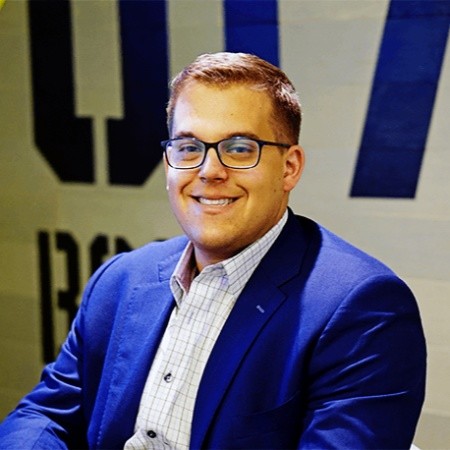 Andrew Ostashen, Founder & PresidentVulsec, LLC, Boston, MA
Andrew Ostashen, Founder, President & CEO at Vulsec, graduated from Rochester Institute of Technology majoring in Information Security and Forensics. Andrew has assessed over 250 companies including hospitals, banks, casinos to quantify their risks. He has been in the cryptocurrency field conducting research and trading since the inception of Bitcoin.